Приложение №1к постановлению Администрации города от 09.10.2023  № 2517-п                                         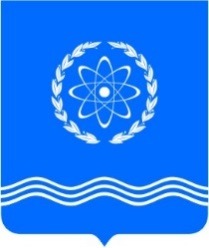                                                      Калужская область                                   ПРОЕКТАДМИНИСТРАЦИЯ ГОРОДА ОБНИНСКАпостановление                          № _____________                                         Об установлении границ прилегающих территорий, на которых не допускается розничная продажа алкогольной продукции и розничная продажа  алкогольной продукции при оказании услуг общественного питания в соответствии с  законодательством Российской ФедерацииНастоящее постановление принимается в целях установления границ прилегающих территорий, на которых не допускается розничная продажа алкогольной продукции и розничная продажа алкогольной продукции при оказании услуг общественного питания  в  соответствии с Федеральным законом от 22.11.1995 года № 171-ФЗ (в последующих редакциях) «О государственном регулировании производства и оборота этилового спирта, алкогольной и спиртосодержащей продукции и об ограничении потребления (распития) алкогольной продукции». 	При принятии настоящего постановления учтено, что границы прилегающих территорий, на которых не допускается розничная продажа алкогольной продукции, для  социальных учреждений  определяются в соответствии с п.3 ст.2.2. Закона Калужской области от 06.04.2006 № 182-ОЗ «О регулировании отдельных правоотношений в сфере оборота алкогольной продукции на территории Калужской области».	В соответствии с Федеральным законом от 06.10.2003 № 131-ФЗ «Об общих принципах организации местного самоуправления в Российской Федерации», Постановлением Правительства Российской Федерации от 23.12.2020 № 2219 «О порядке определения органами государственной власти субъектов Российской Федерации мест нахождения источников повышенной опасности, в которых не допускается розничная продажа алкогольной продукции и розничная продажа алкогольной продукции при оказании услуг общественного питания», Постановлением Правительства Российской Федерации от 23.12.2020  № 2220 «Об утверждении правил определения органами местного самоуправления границ прилегающих территорий, на которых не допускается розничная продажа алкогольной продукции и розничная продажа алкогольной продукции при оказании услуг общественного питания», Законом Калужской области от 06.04.2006 № 182-ОЗ «О регулировании отдельных правоотношений в сфере оборота алкогольной продукции на территории Калужской области»,   на основании Решения Обнинского городского Собрания от 27.10.2009 N 08-78 (ред. от 24.05.2022) «Об утверждении Положения «Об Администрации (исполнительно-распорядительном органе) городского округа «Город Обнинск», Решения специальной комиссии, образованной на основании Постановления Администрации города от № «..»,  Протокола общественных обсуждении Постановляю:1. Установить границы прилегающих территорий, на которых не допускается розничная продажа алкогольной продукции, для зданий, строений, сооружений, помещений, находящихся во владении и (или) пользовании образовательных организаций (за исключением организаций дополнительного образования, организаций дополнительного профессионального образования) при наличии обособленной территории  на расстоянии 40 метров от входа на обособленную территорию, при ее отсутствии – 50 метров от входа в здание, строение, сооружение, помещение. При этом каждая точка границы расположена на одинаковом расстоянии  от соответствующего входа.2. Установить границы прилегающих территорий, на которых не допускается розничная продажа алкогольной продукции, для зданий, строений, сооружений, помещений, находящихся во владении и (или) пользовании организаций осуществляющих обучение несовершеннолетних  при наличии обособленной территории  на расстоянии 40 метров от входа на обособленную территорию, при ее отсутствии – 50 метров от входа в здание, строение, сооружение, помещение. При этом каждая точка границы расположена на одинаковом расстоянии  от соответствующего входа.3. Установить границы прилегающих территорий, на которых не допускается розничная продажа алкогольной продукции, для зданий, строений, сооружений, помещений, находящихся во владении и (или) пользовании юридических лиц независимо от организационно-правовой формы и индивидуальных предпринимателей, осуществляющих в качестве основного (уставного) вида деятельности медицинскую деятельность или осуществляющих медицинскую деятельность наряду с основной (уставной) деятельностью на основании лицензии, выданной в порядке, установленном законодательством Российской Федерации, за исключением видов медицинской деятельности по перечню, утвержденному Правительством Российской Федерации, при наличии или отсутствии обособленной территории  на расстоянии 20 метров от входа на обособленную территорию или от входа в   здание, строение, сооружение, помещение. При этом каждая точка границы расположена на одинаковом расстоянии  от соответствующего входа.4. Установить границы прилегающих территорий, на которых не допускается розничная продажа алкогольной продукции, для спортивных сооружений, которые являются объектами недвижимости и права на которые зарегистрированы в установленном порядке, на расстоянии 40 метров от входа на обособленную территорию, при ее отсутствии – 50 метров от входа в здание, строение, сооружение, помещение. При этом каждая точка границы расположена на одинаковом расстоянии  от соответствующего входа.5. Установить границы прилегающих территорий, на которых не допускается розничная продажа алкогольной продукции, для боевых позиций войск, полигонов, узлов связи, расположений воинских частей, специальных технологических комплексах, зданий и сооружений, предназначенных для управления войсками, размещения и хранения военной техники, военного имущества и оборудования, испытания вооружения, зданий и сооружений производственных и научно-исследовательских организаций Вооруженных Сил Российской Федерации, других войск, воинских формирований и органов, обеспечивающих оборону и безопасность Российской Федерации на расстоянии 40 метров от входа на обособленную территорию, при ее отсутствии – 50 метров от входа в соответствующий объект. При этом каждая точка границы расположена на одинаковом расстоянии  от соответствующего входа.6. Установить границы прилегающих территорий, на которых не допускается розничная продажа алкогольной продукции, для вокзалов  на расстоянии 40 метров от входа на обособленную территорию, при ее отсутствии – 50 метров от входа  в указанные здание, строение, сооружение, помещение. При этом каждая точка границы расположена на одинаковом расстоянии  от соответствующего входа.7. Установить границы прилегающих территорий, на которых не допускается розничная продажа алкогольной продукции, для мест нахождения источников повышенной опасности, определяемых органами государственной власти субъектов Российской Федерации в порядке, установленном Правительством Российской Федерации на расстоянии 40 метров от входа на обособленную территорию, при ее отсутствии – 50 метров от входа в указанные здание, строение, сооружение, помещение. При этом каждая точка границы расположена на одинаковом расстоянии  от соответствующего входа.8. Установить границы прилегающих территорий, на которых не допускается розничная продажа алкогольной продукции, для студенческих общежитий  на расстоянии 40 метров от входа на обособленную территорию, при ее отсутствии – 50 метров от входа в здание, строение, сооружение, помещение. При этом каждая точка границы расположена на одинаковом расстоянии  от соответствующего входа.9. Установить границы прилегающих территорий, на которых не допускается розничная продажа алкогольной продукции при оказании  услуг общественного питания к многоквартирным   домам   на расстоянии 50 метров от каждого подъезда многоквартирного дома. При этом каждая точка границы расположена на одинаковом расстоянии  от соответствующего входа.10. Установить границы прилегающих территорий, на которых не допускается розничная продажа алкогольной продукции при оказании услуг общественного питания,  на расстоянии от  объектов, указанных в пунктах 1-8 постановления,  при наличии или отсутствии обособленной территории до входа в объект общественного питания – 20 метров. При этом каждая точка границы расположена на одинаковом расстоянии  от соответствующего входа.11. В случае, если объекты, указанные в пунктах 1-4 постановления, расположены в одном здании, строении, сооружении с торговым объектом, но  находятся на разных этажах, границы прилегающих  к ним территорий, на которых не допускается розничная продажа алкогольной продукции, установить:- к объектам, указанным в пунктах 1,2,4 постановления,  по пешеходной зоне от входа в объект до входа в торговый объект и составляют 50 метров; для объектов, указанных в п. 3 постановления – 20 метров.12. В случае, если объекты, указанные в пунктах 1-4 постановления, расположены  на одном этаже в одном здании, строении, сооружении с торговым объектом, границы прилегающих   к ним территорий, на которых не допускается розничная продажа алкогольной продукции, установить:- к объектам, указанным в пунктах 1,2,4 постановления,  по пешеходной зоне от входа в объект до входа в торговый объект и составляют 50 метров; для объектов, указанных в п. 3 постановления – 20 метров.13. В случае, если объекты, указанные в пунктах 1-4 постановления, расположены  на одном этаже в одном здании, строении, сооружении с торговым объектом, границы прилегающих   к ним территорий, на которых не допускается розничная продажа алкогольной продукции при оказании услуг общественного питания, установить  по пешеходной зоне от входа в объект до входа в  объект общественного питания  и составляют 20 метров.14. В случае, если объекты, указанные в пунктах 1-4 постановления, расположены в одном здании, строении, сооружении с торговым объектом, но  находятся на разных этажах, границы прилегающих  к ним территорий, на  которых не допускается розничная продажа алкогольной продукции при оказании услуг общественного питания,  установить  по пешеходной зоне от входа в объект до входа в объект общественного питания  и составляют 20 метров. 15. Установить что:15.1. Прилегающая территория  к объектам, указанным в пунктах 1-8  определяется на местности  от входа на обособленную территорию, а при ее отсутствии - от входа в здание, строение, сооружение, помещение, в котором находятся указанные объекты,  до входа в торговый объект. Если торговый объект находится в помещении в здании, в котором другие помещения используются для иных видов деятельности и у него отсутствует отдельный вход в здание, при определении границ учитывается расстояние не до общего входа в здание, а до входа в торговый объект.15.2. При наличии у объекта, на территории которого не допускается розничная продажа алкогольной продукции (в том числе при оказании услуг общественного питания), более одного входа  границы прилегающих территорий определяются для каждого входа;15.3. При наличии у обособленной территории, прилегающей к объектам, указанным в пунктах 1-8, более одного входа границы прилегающих территорий определяются от каждого входа;15.4. Пожарные, запасные и иные входы, выходы в здания (строения, сооружения), иные объекты, которые не используются для посетителей, при определении прилегающих территорий не учитываются;15.5. Под "обособленной территорией" понимается территория, границы которой обозначены ограждением (объектами искусственного происхождения), прилегающая к зданию (строению, сооружению, помещению), в котором расположены организации и (или) объекты.16. Настоящее Постановление вступает в силу после официального опубликования.17. Настоящее Постановление подлежит размещению на официальном сайте Администрации города Обнинска (www.admobninsk.ru).18. Контроль за исполнением настоящего Постановления оставляю за собой.19. Постановление Администрации города Обнинска  от 17.06.2013 № 929-п «Об определении границ и утверждении схем границ прилегающих к некоторым организациям и объектам территорий, на которых не допускается розничная продажа алкогольной продукции» признать утратившим силу.Глава Администрации города                                                                         Т.Н.ЛеоноваПриложение №2к постановлению Администрации города от  09.10.2023   №  2517-п                                         Оповещение о начале общественных обсужденийВ  соответствии  с  постановлением  Администрации  города  Обнинска  от 09.10.2023  № 2517-п   о назначении общественных обсуждений по проекту постановления Администрации города Обнинска «Об установлении границ прилегающих территорий, на которых не допускается розничная продажа алкогольной продукции и розничная продажа алкогольной продукции при оказанииуслуг общественного питания» (далее - Проект).Общественные обсуждения по Проекту проводятся с «23» октября 2023 по «23» ноября 2023 на  официальном информационном портале Администрации города Обнинска www.admobninsk.ru в сети «Интернет» (далее – официальный сайт).Консультации  по  Проекту,  вынесенному на общественные обсуждения,  проводятся  в рабочие  дни с 08 часов до 17 часов по телефонам: 39-583-88 или по электронной почте romanchik@admobninsk.ru.Предложения и замечания, касающиеся проекта, можно подавать посредством официального  сайта, на электронную почту aobninsk@adm.kaluga.ru, romanchik@admobninsk.ru, в письменной форме в адрес организатора общественных обсуждений с «23» октября 2023 по «23» ноября 2023 в рабочие е дни с 08 часов до  17 часов в здании Администрации города по адресу: Калужская область, г. Обнинск, пл. Преображения, д. 1, с  указанием  данных,  предусмотренных Федеральным законом от 02.05.2006 N 59-ФЗ «О порядке рассмотрения обращений граждан Российской Федерации».Проект,   подлежащий   рассмотрению   на  общественных обсуждениях,  и  информационные  материалы  к нему размещены на официальном сайте по следующему адресу: www.admobninsk.ru в сети «Интернет» в разделе «Проекты документов».